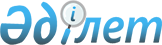 Об утверждении Правил участия застрахованного (выгодоприобретателя) в доходах, получаемых страховой организацией в результате инвестиционной деятельности
					
			Утративший силу
			
			
		
					Постановление Правления Агентства Республики Казахстан по регулированию и надзору финансового рынка и финансовых организаций от 12 августа 2006 года № 155. Зарегистрировано в Министерстве юстиции Республики Казахстан 22 сентября 2006 года № 4399. Утратило силу постановлением Правления Агентства Республики Казахстан по регулированию и надзору финансового рынка и финансовых организаций от 3 сентября 2010 года № 134

      Сноска. Утратило силу постановлением АФН РК от 03.09.2010 № 134(вводится в действие по истечении десяти календарных дней после дня его первого официального опубликования).      В целях реализации пункта 2-2  статьи 7 Закона Республики Казахстан "О страховой деятельности" Правление Агентства Республики Казахстан по регулированию и надзору финансового рынка и финансовых организаций (далее - Агентство)  ПОСТАНОВЛЯЕТ: 

      1. Утвердить прилагаемые Правила участия застрахованного (выгодоприобретателя) в доходах, получаемых страховой организацией в результате инвестиционной деятельности. 

      2. Настоящее постановление вводится в действие по истечении четырнадцати дней со дня государственной регистрации в Министерстве юстиции Республики Казахстан. 

      3. Департаменту надзора за субъектами страхового рынка и другими финансовыми организациями (Каракулова Д.Ш.): 

      1) совместно с Юридическим департаментом (Байсынов М.Б.) принять меры к государственной регистрации в Министерстве юстиции Республики Казахстан настоящего постановления; 

      2) в десятидневный срок со дня принятия настоящего постановления довести его до сведения заинтересованных подразделений Агентства, страховых (перестраховочных) организаций, Объединения юридических лиц "Ассоциация финансистов Казахстана", Общественного объединения "Общество Актуариев Казахстана". 

      4. Отделу международных отношений и связей с общественностью (Пернебаев Т.Ш.) принять меры к публикации настоящего постановления в средствах массовой информации Республики Казахстан. 

      5. Контроль за исполнением настоящего постановления возложить на заместителя Председателя Агентства Узбекова Г.Н.       Председатель Утверждены                       

постановлением Правления               

Агентства Республики Казахстан по          

регулированию и надзору               

финансового рынка и                 

финансовых организаций               

от 12 августа 2006 года N 155             

  Правила 

участия застрахованного (выгодоприобретателя) 

в доходах, получаемых страховой организацией в результате 

инвестиционной деятельности       Настоящие Правила разработаны в соответствии с пунктом 2-2  статьи 7 Закона Республики Казахстан "О страховой деятельности" и определяют порядок участия застрахованного (выгодоприобретателя) в доходах, получаемых страховой организацией в результате инвестиционной деятельности.  

  Глава 1. Общие положения 

      1. Для целей настоящих Правил используются следующие основные понятия: 

      1) фактор текущей стоимости - сумма произведений показателей дожития застрахованного (выгодоприобретателя) от возраста, на дату расчета аннуитета, до возраста получения страховых выплат за год, и дисконтирующего фактора в соответствующей степени, равного обратной величине от суммы эффективной процентной ставки доходности, используемой для расчета размера страховых выплат и 1; 

      2) портфель инвестиций - совокупность различных видов финансовых инструментов, а также здания, сооружения и земельные участки; 

      3) инвестиционный риск - риск, связанный с осуществлением инвестиционной деятельности страховой организации; 

      4) фонд - сумма денег, формируемая из оплаченного количества единиц фонда; 

      5) единица фонда - величина, используемая для характеристики изменения внутреннего резервного фонда в результате инвестиционного управления; 

      6) периодичность полиса - дата (число и месяц) приходящаяся на период действия страховой защиты на каждый год, которая совпадает с датой (числом и месяцем) даты выпуска страхового полиса; 

      7) рисковая страховая премия - указанная в страховом полисе часть страховой премии, покрывающая риск смерти застрахованного, административные расходы страховой организации; 

      8) внутренний резервный фонд - сумма денег, формируемая страховой организацией, в соответствии с настоящими Правилами; 

      9) внутренний порядок - документ страховой организации, который регулирует условия и порядок участия застрахованного в фондах, а также порядок формирования фондов.  

  Глава 2. Внутренний резервный фонд 

      2. Сумма денег, равная оплаченным страхователем страховым премиям, за вычетом рисковой страховой премии, отчисляется во внутренний резервный фонд. 

      3. Размещение страховой организацией внутреннего резервного фонда осуществляется в единицу фонда. Страховая организация формирует фонды согласно внутреннему порядку и производит расчет стоимости единицы фонда на определенную дату. Количество единиц фонда может выражаться в целых и дробных числах. 

      4. Страхователь согласно внутреннему порядку страховой организации выбирает фонд, в котором он будет участвовать в инвестиционном доходе страховщика. Страхователь может участвовать в нескольких фондах одновременно. 

      5. Средства фонда инвестируются в соответствии со  статьей 48 Закона Республики Казахстан от 18 декабря 2000 года "О страховой деятельности" и  постановлением Правления Агентства Республики Казахстан по регулированию и надзору финансового рынка и финансовых организаций от 22 августа 2008 года № 131 "Об утверждении Инструкции о нормативных значениях и методике расчетов пруденциальных нормативов страховой (перестраховочных) организации, формах и сроках представления отчетов о выполнении пруденциальных нормативов" (зарегистрированным в Реестре государственной регистрации нормативных правовых актов под N 5331), страхователь может самостоятельно определить структуру портфеля инвестиций. 

      Сноска. Пункт 5 с изменениями, внесенными постановлением Правления Агентства РК по регулированию и надзору фин.рынка и фин.организаций от 29.03.2010 № 49.

      6. Страховая организация не несет инвестиционных рисков, связанных с размещением внутреннего резервного фонда. Инвестиционный доход, полученный страховщиком от размещения внутреннего резервного фонда, отчисляется во внутренний резервный фонд застрахованного. 

      7. Размер внутреннего резервного фонда на определенную дату рассчитывается актуарием с учетом повышения или понижения стоимости единицы фонда. 

      8. Страховщик формирует страховой резерв из страховой премии, покрывающей риск смерти застрахованного в соответствии с  постановлением Правления Национального Банка Республики Казахстан от 3 июня 2002 года N 211 "Об утверждении Инструкции о требованиях к методике расчета страховых резервов страховых (перестраховочных) организаций Республики Казахстан" (зарегистрированным в Реестре государственной регистрации нормативных правовых актов под N 1921). 

      9. В случае единовременной оплаты страховой премии рисковая страховая премия за каждый год страхования удерживается страховой организацией в периодичность полиса из суммы денег, отчисляемых во внутренний резервный фонд. 

      10. В периодичность полиса страховая организация направляет застрахованному (выгодоприобретателю) письменное уведомление о размере внутреннего резервного фонда. 

      11. Страховая организация по требованию страхователя предоставляет информацию о состоянии внутреннего резервного фонда страхователя.  

  Глава 3. Размер страховой выплаты 

      12. Размер страховой выплаты определяется следующим образом: 

      1) по страхованию жизни на случай смерти страховая выплата определяется путем сложения страховой суммы на случай смерти и суммы размера внутреннего резервного фонда на дату осуществления страховой выплаты; 

      2) по страхованию жизни на случай дожития страховая выплата равна размеру внутреннего резервного фонда на дату осуществления страховой выплаты; 

      3) по страхованию жизни на дожитие с последующим аннуитетным страхованием регулярные страховые выплаты равны размеру внутреннего резервного фонда, умноженному на величину, обратную фактору текущей стоимости в соответствующем возрасте страхователя; 

      4) при досрочном прекращении договора страхования страховая выплата равна размеру внутреннего резервного фонда на дату осуществления страховой выплаты, с учетом внутреннего порядка.  

  Глава 4. Заключительные положения 

      13. Вопросы, не урегулированные настоящими Правилами, разрешаются в порядке, установленном законодательством Республики Казахстан.  
					© 2012. РГП на ПХВ «Институт законодательства и правовой информации Республики Казахстан» Министерства юстиции Республики Казахстан
				